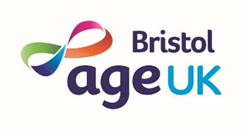 Use this form to tell us about you and the project you would like us to fund. Please read the guidance notes before completing. If you are applying for funding for more than one activity please complete separate forms for each.About youName of organisation or group: Are you a: 		Registered Charity		    Community organisation			Group of older people		Other - please state: 	Please tell us in one sentence what your group does: Main contact for this applicationTitle: 			Forenames (in full): Surname:Phone number: Email (if available):How would you prefer us to contact you? Phone 	Email How much funding are you requesting for your project? (Max. £2,000)Please complete the cost breakdown table on page 4 About your project Please write 150-200 words per question1. What do you want to do with the funding and how will it meet a social need in your neighbourhood or community? We want to get a good overview of your project and will be looking for evidence that you are making use of existing skills, interests, spaces, and community spirit in your area or group, and that you can demonstrate why the project serves an unmet need in your community2.  How have older people have been involved in planning your activity?If an older person or group of older people has written this application, please make this clear. If not, we are looking for evidence that you have gathered support from older people and involved them in the planning. 
3. What difference do you think this project will make to people aged 50+, and how will you make sure your activity is as accessible as possible to people who could benefit from it?We will be looking at whether your project is focused on improving the wellbeing of older people.  We will also be looking for a commitment to including people from different backgrounds and people who are not already involved in your community.4. Who do you think will benefit from the project? Please give an estimated number of older people We will be looking at the value and cost effectiveness of your activity 5. How do you plan to continue the project beyond the Connecting Communities funding?We will be looking at whether you have given due consideration to being able to continue the activity beyond the period supported by the fundingActivity cost breakdownPlease complete the below table listing each item or service required for the activity, continuing on a separate sheet if necessary. For further information on goods and services eligible for the Small Grants Fund, please see the guidance notes.Thank you for completing this form. Please return it to rossettib@ageukbristol.org.uk. You can also post the form to Connecting Communities c/o Age UK Bristol, Canningford House, 38 Victoria Street, Bristol BS1 6BYItemCostTotal cost